T.C.YOZGAT BOZOK ÜNİVERSİTESİ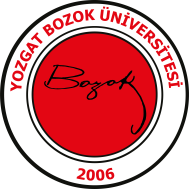 FEN EDEBİYAT FAKÜLTESİSanat Tarihi Bölümü2023-2024 Eğitim-Öğretim Bahar YarıyılıBütünleme Sınavı Programı Dersin Kodu ve AdıSınav TarihiSınav SaatiSınav YeriÖğretim ÜyesiGözetmenSNT 363 Osmanlı Minyatür Sanatı25.06.202409.00B 203- 204Dr.Öğr. Üyesi  H.K. BiçiciSNT 716 Fotoğrafçılık25.06.202410.00B 203- 204Dr.Öğr. Üyesi  H.K. BiçiciSNT 112 Teknik Resim ve Rölöve I25.06.202411.00B 203- 204Dr.Öğr. ÜyesiB.Ö. BalkırSNT 243 Batı Sanatı II25.06.202413.00B 203- 204Doç. Dr.İ. KayaKAR001 Kariyer Planlama25.06.202414.00B 203Arş. Gör. Dr. A. SevimSNT 714 Sanat Tarihi Uygulamaları25.06.202415.00B 203- 204Doç. Dr.M. KutluSNT 481 Cumhuriyet Dön. Türk Sanatı26.06.202409.00B 203- 204Dr.Öğr. Üyesi  H.K. BiçiciSNT 361 Klasik Osm. Mimarisi II26.06.202410.00B 203- 204Dr.Öğr. ÜyesiB.Ö. BalkırSNT 123 İslam Sanatı I26.06.202411.00B 203- 204Dr.Öğr. ÜyesiD. TaşkanSNT 244 Bizans Resim Sanatı II26.06.202413.00B 203- 204Dr.Öğr. ÜyesiP.S. DinçerSNT 722 Anadolu Selçuklu Medreseleri26.06.202414.00B 203- 204Doç. Dr.M. KutluSNT 365 Bizans Mimarisi II26.06.202415.00B 203- 204Doç. Dr.İ. KayaFORMASYON DERSLERİ27.06.202410:30- 12:00ARK 709 Yunan Dili ve Grameri II27.06.202413.00B 203- 204Dr.Öğr. ÜyesiP.S. DinçerSNT 121 Anadolu Selçuklu Mimarisi27.06.202414.00B 203- 204Doç. Dr.M. KutluSNT 706 Türk Konut Mimarisi27.06.202415.00B 203- 204Dr.Öğr. ÜyesiD. Taşkan5İ DERSİ SINAVLARI28.06.202409.30-12.00ADSL02 Alan Dışı Seçmeli Ders28.06.202413.30- 14.30SNT 711 Nümizmatik28.06.202415.00B 203- 204Dr.Öğr. ÜyesiD. TaşkanSNT 482 Modern Sanat II29.06.202410.00B 203- 204Dr.Öğr. Üyesi  H.K. BiçiciSNT 718 Osm. Dön. Etnografik Eserleri29.06.202411.00B 203- 204Dr.Öğr. Üyesi  H.K. BiçiciSNT 245 II. Beylikler ve Erk. Osm. Mim.29.06.202413.00B 203- 204Dr.Öğr. ÜyesiB.Ö. BalkırSNT 705 Tarihsel Çevrenin Korunması29.06.202414.00B 203- 204Dr.Öğr. ÜyesiB.Ö. BalkırSNT 124 Mitoloji ve İkonografi 29.06.202415.00B 203- 204Dr.Öğr. ÜyesiP.S. Dinçer